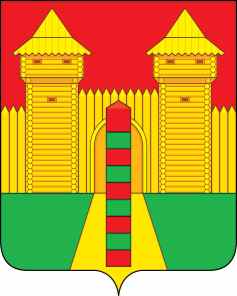 АДМИНИСТРАЦИЯ  МУНИЦИПАЛЬНОГО  ОБРАЗОВАНИЯ «ШУМЯЧСКИЙ   РАЙОН» СМОЛЕНСКОЙ  ОБЛАСТИПОСТАНОВЛЕНИЕот 21.09.2021 г. № 390          п. ШумячиВ соответствии с Земельным кодексом Российской Федерации, Федеральным законом от 25.10.2001 г. № 137-ФЗ «О введении в действие Земельного кодекса Российской Федерации», приказом Министерства экономического развития Российской Федерации от 27.11.2014 г. № 762 «Об утверждении требований к подготовке схемы расположения земельного участка или земельных участков на кадастровом плане территории и формату схемы расположения земельного участка или земельных участков на кадастровом плане территории при подготовке схемы расположения земельного участка или земельных участков на кадастровом плане территории в форме электронного документа, формы схемы расположения земельного участка или земельных участков на кадастровом плане территории, подготовка которой осуществляется в форме документа на бумажном носителе», на основании заявления Михайлова Владимира Владимирович от 09.09.2021 г. (регистрационный № 1178 от 14.09.2021 г.)	Администрация муниципального образования «Шумячский район» Смоленской областиПОСТАНОВЛЯЕТ:1. Утвердить схему расположения земельного участка на кадастровом плане территории из земель населённых пунктов площадью 1949 кв. м., расположенного по адресу: Российская Федерация, Смоленская область, Шумячский район, Озерное сельское поселение, д. Прудок, участок 33.2. Земельный участок, указанный в пункте 1 настоящего постановления, расположен в территориальной зоне Ж2 и образован путем перераспределения земель, находящихся в государственной собственности, и земельного участка с кадастровым номером 67:24:1050101:102, находящимся в собственности Михайлова Владимира Владимировича.Разрешенное использование – приусадебный участок личного подсобного хозяйства.3. Определить, что Михайлов В.В. имеет право на обращение без доверенности с заявлением об осуществлении государственного кадастрового учета, указанного в пункте 1 настоящего постановления земельного участка.4. Признать утратившим силу постановление Администрации муниципального образования «Шумячский район» Смоленской области от 16.06.2021 г. № 253 «Об утверждении схемы расположения земельного участка на кадастровом плане территории».5. Срок действия настоящего постановления составляет два года.Об утверждении схемы расположения земельного участка на кадастровом плане территорииГлава муниципального образования«Шумячский район» Смоленской областиА.Н. Васильев